our 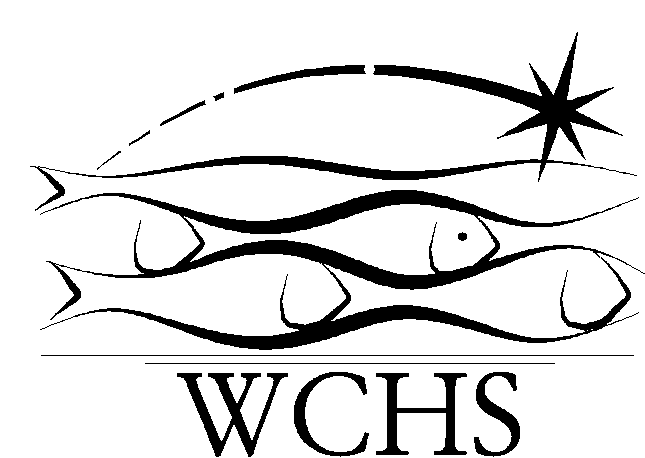 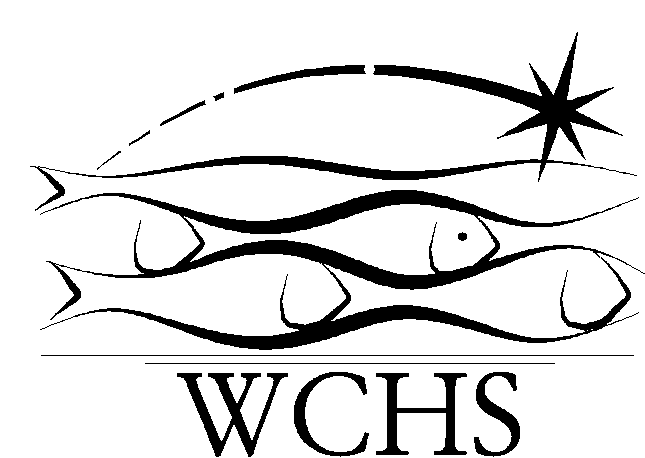 WARNBRO COMMUNITY HIGH SCHOOLASSESSMENT PROGRAMYear 12 ATAR CHEMISTRYTeacher: Dr Barnier		Melissa.Barnier@education.wa.edu.auNote: Scheduling and details for individual assessment items may be subject to minor changes.Note to parents:Please acknowledge that you have reviewed this Assessment Program by signing below.________________________________		Tick box for extra copy to keep at homeParent’s signatureDue datesAssessment item/taskAssessment method% weightingTERM 1Wk 4Wk 5Wk 8 Wk 9Task 1 – Chemical equilibrium systems Task 2 – Climate change, ocean chemistry and Le Chatelier’s principleTask 3 – Investigation: Volumetric analysis of a vinegar solutionTask 4 – Acids/bases and volumetric analysis TestExtended ResponseScience InquiryTest3554TERM 2Wk 13Wk 13Wk 15Wk 19Wk 20Task 5 – Redox reactions and electrochemical cells Task 6 – Practical test: Validation of experiments conducted, including data analysis, inquiry skillsTask 7 - Semester 1 examinationTask 8 – Investigation: Analysis of aspirin tablets Task 9 – Classes of organic compounds TestScience InquiryExaminationScience InquiryTest 352053TERM 3Wk 24Wk 27Wk 28Wk 28 Wk 30Task 10 – Polymers and molecules for living Task 11 – Chemical synthesis, molecular manufacturing and green chemistry Task 12 – Chemical Synthesis: Haber process, contact process and other applications Task 13 – Practical test: Validation of experiments conducted, including data analysis, inquiry skillsTask 14 – Semester 2 examination TestTestExtended ResponseScience InquiryExamination 345530TotalTotalTotalTotal100